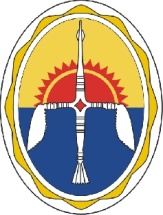 УПРАВЛЕНИЕ ОБРАЗОВАНИЯАдминистрацииЭвенкийского муниципального районаКрасноярского краяП Р И К А З«09» октября 2020 г.                                    п. Тура                                                      №143  Об утверждении примерного положения об индивидуальном образовательном маршруте обучающегося в общеобразовательных школах Эвенкийского муниципального района С целью создания условий для выявления, поддержки и развития одаренных детей в образовательных организациях, обеспечения условий для реализации личностного потенциала детей и юношества, повышения качества образовательных услуг, предоставляемых образовательными организациями, реализующими образовательные программы общего образования на территории Эвенкийского муниципального района, ПРИКАЗЫВАЮ:Утвердить примерное  положение об индивидуальном образовательном маршруте обучающегося (далее – ИОМ)  в общеобразовательных школах Эвенкийского муниципального района (Приложение 1).Директорам образовательных учреждений организовать разработку и реализацию ИОМ для обучающихся, согласно представляемым спискам от Межмуниципального ресурсного центра по работе с одаренными детьми. Контроль исполнения настоящего приказа оставляю за собой.РуководительУправления Образования           					О.С. ШаповаловаКобизкая А.Н.83917031512Приложение 1к приказу №    от  октября 2020 годаПримерное  положение об индивидуальном образовательном маршруте обучающегося в общеобразовательных школах Эвенкийского муниципального района1.   Общие положения1.1. Данное Положение разработано на основе нормативных актов:-Конституции РФ; -Конвенция о правах ребенка; -Федерального Закона от 29 декабря 2012г. № 273 «Об образовании в Российской Федерации» (ст. 34, п.3, ст. 50, п.1); - Концепции общенациональной системы выявления и развития молодых талантов, утвержденной Президентом Российской Федерации 3 апреля 2012 года.- Постановления Правительства РФ от 23.05.2015 N 497 «О Федеральной целевой программе развития образования на 2016 - 2020 годы».- Распоряжения Правительства РФ от 29.12.2014 N 2765-р «О Концепции Федеральной целевой программы развития образования на 2016 - 2020 годы».- Приказа Минтруда России от 18.10.2013 N 544н (с изм. от 25.12.2014) «Об утверждении профессионального стандарта "Педагог (педагогическая деятельность в сфере дошкольного, начального общего, основного общего, среднего общего образования) (воспитатель, учитель)».-Устава школы. 1.2. Индивидуальный образовательный маршрут (далее – ИОМ) – это форма организации обучения, основанная на принципах индивидуализации и вариативности образовательного процесса, способствующая реализации индивидуальных образовательных потребностей и права обучающихся на выбор образовательного пути на фиксированном этапе обучения.  Проектирование и реализация ИОМ — систематическая самоуправляемая деятельность одаренного подростка при информационной поддержке преподавателя (за счет различных средств коммуникации). 1.3. Индивидуальный образовательный маршрут определяется образовательными потребностями, индивидуальными способностями и возможностями учащегося (уровень готовности к освоению программы), а также существующими стандартами содержания образования. 1.4. Целесообразность использования ИОМ обучающегося определяется на основании рекомендаций учителей-предметников, медицинских показаний, желания обучающихся и согласия его родителей (законных представителей), а также по рекомендации Межрайонного ресурсного центра по работе с одаренными детьми. Главное в построенном таким образом учебном процессе – признание за  каждым   учеником   права  на   значительную   автономию,   свой   темп  работы,  специфические способы овладения знаниями. 1.5. Индивидуальный образовательный маршрут согласовывается с администрацией школы и утверждается приказом директора.2. Цели и задачи индивидуального образовательного маршрута 2.1. Основными целями применения индивидуального образовательного маршрута являются: - для учащихся: личностный подход; формирование познавательных интересов и потребностей; создание ситуации успеха; - для родителей: гарантия «наилучшего обеспечения интересов ребенка»; - для педагогов: гарантия права на самореализацию и собственный стиль профессиональной деятельности; 2.2. Основной задачей применения индивидуального образовательного маршрута является ориентация педагогического   процесса   на   развитие   творческих индивидуальных способностей учащихся. 2.3. Индивидуальный образовательный маршрут используется для: - обучающихся с повышенными образовательными потребностями и особыми интеллектуальными, творческими, физическими способностями, высоким уровнем развития навыков самообразования;- победителей и призеров муниципального, регионального этапов Всероссийской олимпиады школьников в период подготовки к участию в региональном и заключительном этапах интеллектуальных мероприятий; - обучающихся, находящихся на инвалидности или длительном лечении по причине травмы или заболевания и не имеющие возможности обучаться по обычной классно-урочной системе; - обучающихся, не имеющих возможность посещать учебные занятия в период спортивных соревнований, творческих конкурсов, особых обстоятельств жизни в семье.3. Условия организации индивидуальных образовательных маршрутов 3.1. Организация  работы  по  индивидуальному  образовательному  маршруту  основана на следующих принципах: - индивидуальный, дифференцированный  подход  к  учебно-воспитательному процессу, - продуктивной, творческой деятельности ученика и  учителя;   - вариативность   программ, учебных  курсов,  позволяющих  реализовывать образовательные потребности обучающихся, их родителей;  - качественное обучение, развитие и воспитание учащихся  без ущерба  для детского здоровья. 3.2. Реализация индивидуального образовательного маршрута возможна при: - желании ученика посещать конкретные курсы, кружки и осознание им ответственности принимаемого решения; - согласии родителей  (лиц,  их заменяющих) на реализацию их ребенком ИОМ и солидарная ответственность с ребенком за реализацию ИОМ; - организации мониторинга и контроль реализации ИОМ обучающегося классным руководителем, учителями. 3.3. Технологическим средством реализации ИОМ является индивидуальная дополнительная образовательная программа, которая в соответствии с заданной функцией, чтобы стать адресной, должна обладать следующими характеристиками: - обеспечение реализации права обучающегося и его законных представителей на выбор темпа достижения личностно-значимого результата, направления деятельности (содержание программы выполняет функцию формирующего механизма самообразования и самореализации воспитанника через комплекс основных видов деятельности, в которых он ощущает себя свободным в выборе); - возможность адаптации программы к меняющимся запросам; - наличие «индивидуальной составляющей» целевого, содержательного и технологического компонентов, предусматривающей успешность в образовательном процессе и отражающей интересы, возможности и потребности одаренной личности; - ориентация образовательного процесса на продуктивность и творчество, развитие индивидуальных особенностей одаренных детей и подростков. 3.4. Основой конструирования ИОМ по учебному предмету (блоку предметов) являются: - разработанные преподавателем наряду с традиционными информационными и контролирующими блоками инструктивный и коммуникативный (организационный) блоки, решающие задачи описания целей изучения дисциплины для разных типов ИОМ, организационных сторон его изучения, предъявления различных наборов заданий для самостоятельной - работы, а также форм дидактического электронного общения преподавателей с учащимися; - составляющие учебно-методических комплексов как вариативные ЭОР (электронный образовательный ресурс), в которых вариативность может достигаться разными способами: содержательная вариативность, стиль изложения учебного материала (уровень научности), форма предъявления учебного материала, уровень его сложности, доступности, дидактические задания различной целевой и профессиональной направленности, технология выполнения лабораторных работ и др.; - данные психолого-педагогической диагностики, диагностики психических особенностей одаренной личности. 3.5. За счет вариативности ЭОР конструируемые ИОМ освоения учебного содержания могут отличаться: - сочетанием видов, рекомендуемых для освоения образовательных ресурсов (информационных, практических, лабораторных, диагностических); - сочетанием средств обучения (справочники, учебники, учебные пособия, энциклопедии, хрестоматии и т. д.); - временем, предполагаемым для изучения учебного материала, порядком его освоения; - характером помощи преподавателя (тьюторство, консультирование, проведение специальных занятий и т. д.); - технологией реализации отдельных компонентов ИОМ; - уровнем самостоятельности при изучении теоретического материала и при выполнении практических и лабораторных работ; - формой отчетности. 3.6. Структура индивидуального образовательного маршрута включает следующие компоненты: - целевой (постановка целей получения образования, формулирующихся на основе государственного образовательного стандарта, мотивов и потребностей ученика при получении образования); - содержательный (обоснование структуры и отбор содержания учебных предметов, их систематизация и группировка, установление межцикловых, межпредметных и внутрипредметных связей); - технологический (определение используемых педагогических технологий, методов, методик, систем обучения и воспитания); - диагностический (определение системы диагностического сопровождения); - организационно-педагогический (условия и пути достижения педагогических целей). 3.7. При этом педагог выполняет следующие действия по организации данного процесса: - структурирование педагогического процесса (согласование мотивов, целей, образовательных потребностей, а, следовательно, и индивидуального образовательного маршрута с возможностями образовательной среды); - сопровождение (осуществление консультативной помощи при разработке и реализации индивидуального образовательного маршрута); - регулирование (обеспечение реализации индивидуального образовательного маршрута через использование адекватных форм деятельности); - результативный (формулируются ожидаемые результаты). 3.8. Уровни индивидуального образовательного маршрута: - индивидуальный учебный план – учет образовательных запросов, личных и профессиональных интересов, познавательных возможностей ученика; - индивидуальная образовательная программа – учет видов образовательной деятельности, методов и форм диагностики образовательных результатов,  технологий освоения учебного содержания, организационно-педагогических условий; - индивидуальный образовательный маршрут - учет требований времени, образовательных запросов учащихся, их познавательных возможностей, конкретных условий образовательного процесса. 3.9. Развитие ребенка может осуществляться по нескольким образовательным маршрутам, которые реализуются одновременно или последовательно. Отсюда вытекает основная задача педагога - предложить обучающемуся спектр возможностей и помочь ему сделать выбор. 3.10. Выбор того или иного ИОМ определяется комплексом факторов: - особенностями, интересами и потребностями самого ребенка и его родителей в достижении необходимого образовательного результата; - осмыслением дальнейшего пути получения  образования (кем быть? каким быть?); - возможностями удовлетворить образовательные потребности одаренной личности; - повышением функциональной грамотности по предмету; - ресурсными возможностями.4. Порядок организации индивидуальных образовательных маршрутов 4.1. Индивидуальный образовательный маршрут составляется обучающимся совместно с учителем-предметником, классным руководителем и администрацией школы. 4.2. Основанием для выбора индивидуального образовательного маршрута являются: - начальная школа: уровень готовности к школе; состояние здоровья ребенка; желание учащегося и его родителей (лиц, их заменяющих). - основная и средняя школа: жизненные планы учащихся; достижение учащимися уровня образованности, необходимого для успешного продвижения ученика по данному образовательному маршруту; успехи в творческой, социальной деятельности; состояние здоровья ученика; желание учащегося и его родителей (лиц, их заменяющих). 4.3. Индивидуальный образовательный маршрут может быть разработан на полугодие, учебный год.4.4. При реализации индивидуального образовательного маршрута предусматривается сочетание индивидуальной самостоятельной работы ученика с консультациями учителя в определённые сроки (занятия с одарёнными детьми). 4.5. Учитель реализует индивидуальный подход к ученикам, организует их учебно-познавательную деятельность, а обучающийся, выбрав свой индивидуальный образовательный маршрут, обязан выполнить: - систему дифференцированных разноуровневых заданий по курсу; - контрольные работы и тестовые задания; - темы для проектов и исследований. 4.6. В рамках ИОМ обучающийся имеет право: - сочетать разные формы обучения: очную, заочную, экстернат, семейное; - определять индивидуальный перечень и уровень (базовый, углубленный) освоения отдельных тем и разделов программ учебных дисциплин; - выбирать оптимальный темп обучения. 4.7. Изменение ИОМ производится на основании заявления учащихся, родителей; обращения учителей, по согласованию с учителем. 4.8. Учитель и обучающийся оформляют результаты реализации ИОМ в маршрутном листе. 4.9. В конце учебного года/полугодия учащиеся совместно с педагогами в свободной форме отчитываются о проделанной работе с последующей ее оценкой (защита проектов, школьная конференция, научно-практическая конференция и др.) 4.10. Контроль за реализацией индивидуального образовательного маршрута возлагается на заместителя директора по учебной (учебно-воспитательной) работе. 5. Основные этапы построения индивидуального образовательного маршрута При построении индивидуального образовательного маршрута выделяется несколько этапов (по Хуторскому А.В.): 5.1. Первый этап. Диагностика педагогом уровня развития и степени выраженности личных качеств учащихся. На этом этапе проводится конкурс вопросов по темам учебного курса, тестирование, выбор заданий различного типа. Существует множество методик диагностики уровня развития способностей и одаренности: - образовательных потребностей и мотивов; - предпочитаемых видов деятельности; - начального уровня количества и качества представлений, знаний и умений; - особенностей нервной системы и стилей переработки информации и т.д. Исходя из результатов диагностики, педагог совместно с обучающимся и его родителями определяет цели и задачи маршрута, выстраивает систему общих рекомендаций, включающих: содержание, подлежащее усвоению; виды деятельности по усвоению учебного содержания; ожидаемые индивидуальные результаты; формы контроля. 5.2. Второй этап. Фиксирование каждым учащимся, а затем и педагогом фундаментальных образовательных объектов. Знакомство с содержание учебного предмета в целом, темы, и т.д. Каждый учащийся выбирает темы, которые ему предстоит освоить (в знаковой, схематичной, рисуночной, тезисной форме).  При ознакомлении с содержанием темы педагог определяет: - инвариантное содержание (то есть содержание, обязательное для ознакомления всеми учащимися); - рубрики и их содержание;  - содержание, актуальное для учащихся, обучающихся в рамках того или иного модуля;  - возможные варианты выполнения практических заданий: тренажер, практикум, лабораторная работа, творческое задание, которые могут быть предложены разным учащимся и не все обязательны для выполнения. 5.3. Третий этап. Выстраивание системы личного отношения учащегося с предстоящей к освоению образовательной областью или темой. Каждый ребенок выстраивает свой индивидуальный образ темы (то, как он ее видит в идеале, в дальнейшем происходит достраивание этого идеала): определение индивидуальных целей; отношение к выделенным проблемам; определение перспектив своей деятельности, прогнозирование своей успешности и т.д. 5.4. Четвертый этап. Выстраивание ИОМ. Программирование индивидуальной образовательной деятельности по отношению к «своим» и общим фундаментальным образовательным объектам. Учащийся с помощью педагога выступает в роли организатора своего образования: формулировка цели, отбор тематики, предполагаемые конечные образовательные продукты и формы их представления, составление учебно-тематического плана, отбор средств и способов деятельности, выстраивание системы контроля и оценки деятельности, установление сроков освоения содержания. Создается индивидуальная программа обучения на определенный период (занятие, тема, раздел, курс). Этап предусматривает участие родителей в разработке маршрута, определении целей в совместной деятельности со своим ребенком. Учитывая эти особенности одаренных детей, можно очертить круг методов и технологий образовательной деятельности, которая проходит в рамках индивидуального образовательного маршрута. 5.5. Пятый этап. Деятельность по одновременной реализации ИОМ учащихся и общей образовательной программы. Реализация намеченной программы в соответствие с основными элементами деятельности: цели – план – деятельность – рефлексия – сопоставление полученных продуктов с целями – самооценка. Роль педагога заключается в том, чтобы направить, дать алгоритм индивидуальной деятельности учащегося, вооружить его соответствующими способами деятельности, поиском средств работы, выделить критерии анализа работы, рецензировать, оценить деятельность учащегося. Учащиеся представляют образовательные объекты, способы работы с ними, демонстрируют, сопоставляют и обсуждают продукцию. 5.6. Шестой этап. Демонстрация личных образовательных результатов учащимися и коллективное их обсуждение. Педагог демонстрирует идеальные «продукты» по данной теме: понятия, законы, теории и др. Организуется работа по выявлению проблем в окружении, элементы которых получены учащимися в собственной деятельности. Осуществляется через взаимодействие: преподаватель – обучающийся; обучающийся – другие обучающиеся. Формы взаимодействия: дискуссии, проблемные семинары, творческие мастерские, конференции и т.д. 5.7. Седьмой этап. Интеграция с другими специалистами. Разработчик маршрута, проанализировав результаты диагностики и исходя из содержания учебно-тематического плана, решает нужно ли для достижения поставленной цели привлечь к работе с данным учащимся других специалистов. 5.8. Восьмой этап. Рефлексивно-оценочный этап. Выявление индивидуальных и общих образовательных продуктов деятельности (в виде схем, материальных объектов), фиксирование видов и способов деятельности. Полученные результаты деятельности сопоставляются с целями образовательной деятельности ребенка. Каждый учащийся оценивает свою деятельность и конечный продукт, уровень личных изменений. Сопоставляются личные заслуги с фундаментальными достижениями в этой области, с достижениями других. После самооценки и оценки создаются условия для коррекции и планирования дальнейшей коллективной и индивидуальной деятельности. 6. Показатели достижения результатов6.1. Форма подведения итогов используемых в индивидуально-образовательном маршруте для одаренных детей могут быть необычны. Самооценку своей деятельности по ИОМ учащийся может провести по анкете самоанализа, а тьютор (кл.руководитель/предметник) - опираясь на оценочные таблицы:6.2. Завершением работы по ИОМ может стать Портфолио, как одна основных форм оценивания достижений человека. 6.3. Эффективность разработки ИОМ обуславливается рядом условий: - осознанием всеми участниками педагогического процесса; - необходимости и значимости ИОМ как одного из способов самоопределения; - самореализации и проверки правильности выбора профилирующего направления дальнейшего обучения; - осуществлением психолого-педагогического сопровождения и информационной поддержки процесса разработки ИОМ учащимися; - активным включением учащихся в деятельность по созданию ИОМ; - организацией рефлексии как основы коррекции ИОМ. Приложение Примеры форм для составления ИОМИндивидуальный образовательный план Кто я? Какой я? (Мое представление о себе)ПриложениеЛист индивидуального образовательного маршрута ФИО ______________________________________________________ученика (цы) ______ класса  на    20____/20_____ учебный год Тьютор (кл/р)      ______________/___________ / Ученик (ца)         ______________/____________/  Родитель          ________________/___________/ Индивидуальный учебный план по предмету:……………………… Расписание занятий на ………………………….месяц (заполняется учеником)  Образовательный маршрутный лист по химии  ученицы __ класса _____________________на 2019 – 2020 учебный год.Александра!Предлагаю тебе в новом учебном году покорить новые образовательные вершины по химии. Я всегда готова помочь тебе по любым вопросам. Консультация по возникшим вопросам по средам   в 15 00 в кабинете №Телефон: Электронный адрес: Желаю  новых творческих успехов и высоких образовательных результатов в новом учебном году!С уважением учитель химии ….Муниципальное казенное образовательное учреждениеТуринская средняя общеобразовательная школа Индивидуальный образовательный маршрутобучающегося _____ класса______________________________________,Фамилия, Имя, Отчествоосваивающего основные общеобразовательные программыосновного общего или (среднего) общего образованияФорма обучения: __________________Обучающийся: _______________                                                                                                                                            ПодписьОзнакомлены: ________________Подпись родителейУтвержденприказом №___от «___»___20_ г.20_ годКритерииПоказателиКонечный показатель прогрессивного развитияСоответствиеобразовательнымстандартамРезультаты итоговой и текущей аттестации. Успеваемость.Участие в интеллектуальных марафонах, предметных олимпиадах, конкурсах и т.п.Результаты стабильные или растутУдовлетворенность всех субъектов образовательного процессаДинамика	удовлетворенностиучащихся, родителейРост удовлетворенностиРост достиженийДинамика достижений ученикаПоложительная динамика,ярко выражен рост личностных достижений (портфолио)Прогнозируемый результатФактический результат1. Общие сведения обо мне1. Общие сведения обо мне1. Общие сведения обо мнеФИОКлассДата рожденияЛюбимое занятие в свободное времяМой любимый учебный предметМои учебные достиженияМои сильные стороныМои слабые стороныМои увлеченияЧем отличаюсь от своих сверстниковЧто умею делать хорошоСфера профессиональных интересовСфера моих жизненных интересов (какое место хочу занять в обществе)Что мне в себе нравитсяЧто мне в себе не нравится на кого хочу быть похожим (-ей)2.1 Мои перспективные жизненные цели2.1 Мои перспективные жизненные цели2.1 Мои перспективные жизненные цели1) Кем хочу стать, какую получить профессию2) Каким (-ой) хочу стать (перечисляются качества, которые бы хотел иметь ученик как член общества, как труженик, гражданин, семьянин)2.2 Ближайшие цели, задачи, что надо развивать в себе в первую очередь2.2 Ближайшие цели, задачи, что надо развивать в себе в первую очередь2.2 Ближайшие цели, задачи, что надо развивать в себе в первую очередь1) Что хочу узнать о себе (задачи на самопознание)2) Задачи в обучении-По каким предметам повысить свои достижения- Какие дополнительные области знаний изучать- Какие учебные умения и навыки развивать3) Задачи в практической деятельности4) Задачи по формированию конкретных качеств, необходимых для достижения перспективной цели3. Мои планы3. Мои планы3. Мои планы3.1. Предполагаемое направление (профиль) образования в старшей школе3.2. Планируемый уровень профессионального образования после окончания школы3.3. Профессия, которая меня интересует3.4. Предполагаемое учебное заведение после окончания школы4. Моя программа действий4. Моя программа действий4. Моя программа действий4.1. Самопознание своих возможностей и склонностей1) В чем (где, в каких сферах себя попробую)2) С кем, где проконсультируюсь3) К кому обращусь за советом4.2. Обучение4.2. Обучение4.2. Обучение1) Изучению каких предметов уделить больше внимания2) Какие предметы изучать на углубленном уровне3) Какие элективные курсы посещать4.3. Дополнительное образование4.3. Дополнительное образование4.3. Дополнительное образование1) По каким дополнительным образовательным программам буду заниматься2) Какую дополнительную литературу буду изучать3) В каких проектах буду участвовать4) В каких олимпиадах и конкурсах буду участвовать4.4. Участие в общественной деятельности4.4. Участие в общественной деятельности4.4. Участие в общественной деятельности1) В каких делах буду участвовать в школе и классе2) В каких буду участвовать вне школы4.5. Как буду развивать необходимые для реализации моих жизненныхпланов качества:4.5. Как буду развивать необходимые для реализации моих жизненныхпланов качества:4.5. Как буду развивать необходимые для реализации моих жизненныхпланов качества:1) На учебных занятиях2) Во внеучебное время3) В семье4) В общении с учащимися5) в практической деятельности, общественных делах4.6. Кто и в чем мне может помочь4.6. Кто и в чем мне может помочь4.6. Кто и в чем мне может помочь1) Учителя1) Учителя2) Родители2) Родители3)Друзья3)Друзья4) Специалисты4) Специалисты№ПредметыФИО педагогаКоличествочасовРезультатПодписьпреподавателя№п/пСодержание(раздел программы, тема)Форма изученияФорма отчётаСрокиВремяДеятельность№ п/пНовые образовательные вершиныВремя в путиОтметка о выполненииПримечанияЗнакомство с особенностями олимпиады по химиисентябрь Подготовка к школьному этапу всероссийской олимпиады  школьников сентябрь-октябрь Участие в школьном этапе олимпиады по химииоктябрьпобедительУчастие в муниципальном этапе олимпиады по химии октябрь -ноябрьпобедительИндивидуальные занятия по химииеженедельноДистанционное обучение по подготовке к ГИА,ЕГЭВ течение годаПросмотр видеоуроков с разбором олимпиадных заданийноябрь Решение заданий в режиме  OnlainВ течение года Участие в весенней сессии всероссийской олимпиады школьников  OlimpusМарт Химия 130 баллов,54 место, Диплом участникаУчастие во всероссийском конкурсе «Молодёжное движение»Апрель Биология 18 баллов